Estimating and Measuring Length Behaviours/StrategiesEstimating and Measuring Length Behaviours/StrategiesEstimating and Measuring Length Behaviours/StrategiesStudent estimates objects by length with nonstandard units, but estimates are extreme/unreasonable.“About 100 cubes!”Student measures objects by length usingmultiple copies of a non-standard unit, butunits are not placed end-to-end.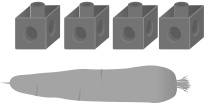 Student measures objects by length usingmultiple copies of a non-standard unit, but doesnot align the base of the first unit with the endof the object being measured.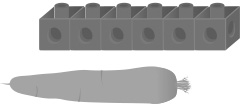 Observations/DocumentationObservations/DocumentationObservations/DocumentationStudent measures objects by length usingmultiple copies of a non-standard unit,measures with cubes, and assumes the samecount for paper clips.Student measures objects by length usingmultiple copies of a non-standard unit, butthinks turning an object will affect its length.Student successfully estimates and measures objects by length using multiple copies of a non-standard unit and realizes that turning an object does not affect its length.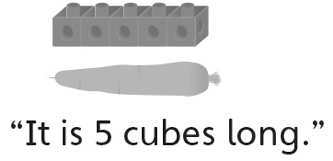 Observations/DocumentationObservations/DocumentationObservations/Documentation